        В групі «Ромашки» виготовлення  лепбуків набирає обертів. За допомогою лепбуку діти з задоволенням освоюють, закріплюють, систематизують інформацію не тільки в дитячому садку а й вдома. Наприкінці теми тижня, в п’ятницю, дітям пропонуємо створити  книжечку власного дизайну, залучивши до роботи батьків. В понеділок – це підсумковий день, діти з гордістю демонструють, створені книжечки  та діляться інформацією, яку опрацювали вдома з батьками.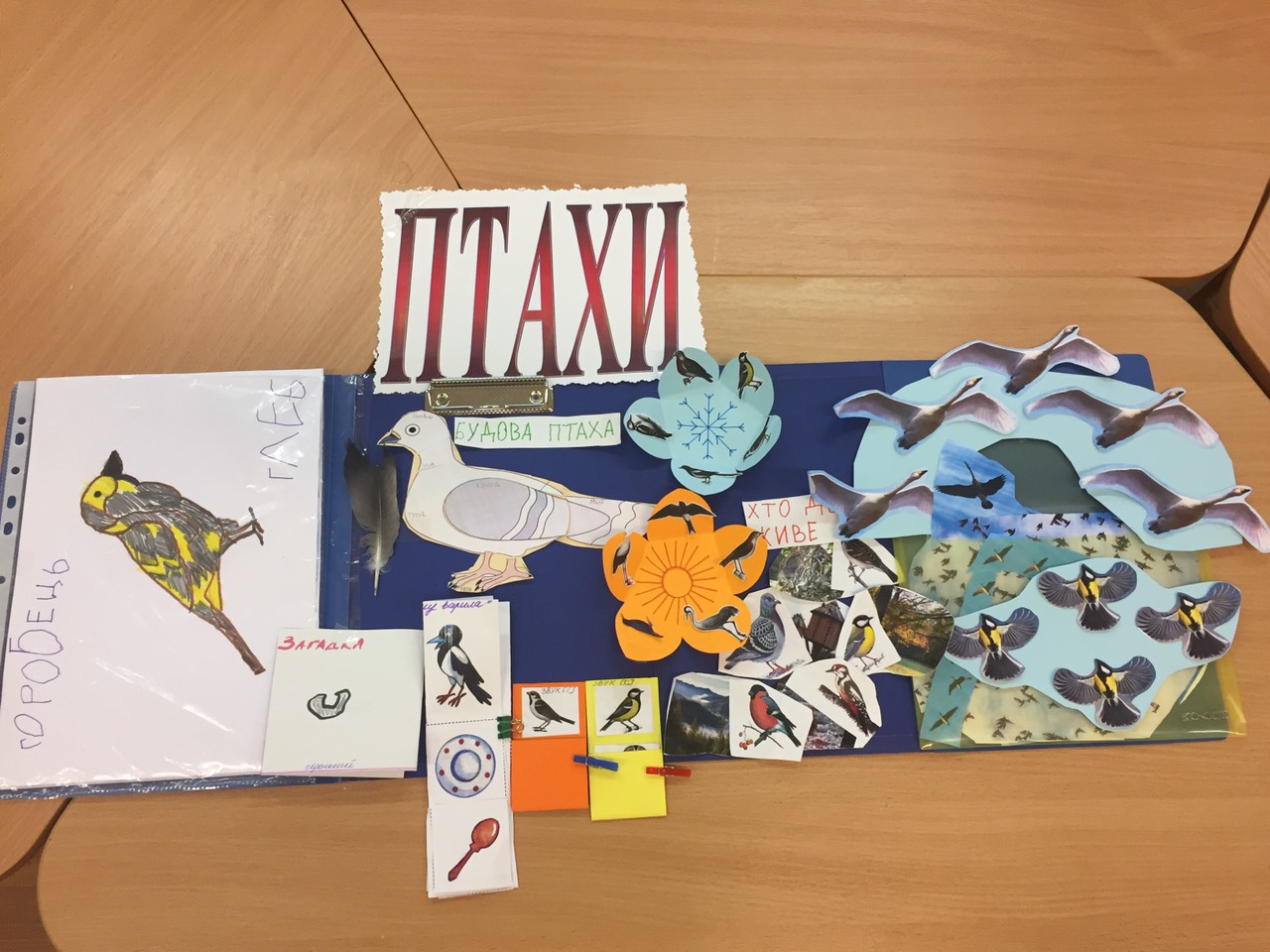 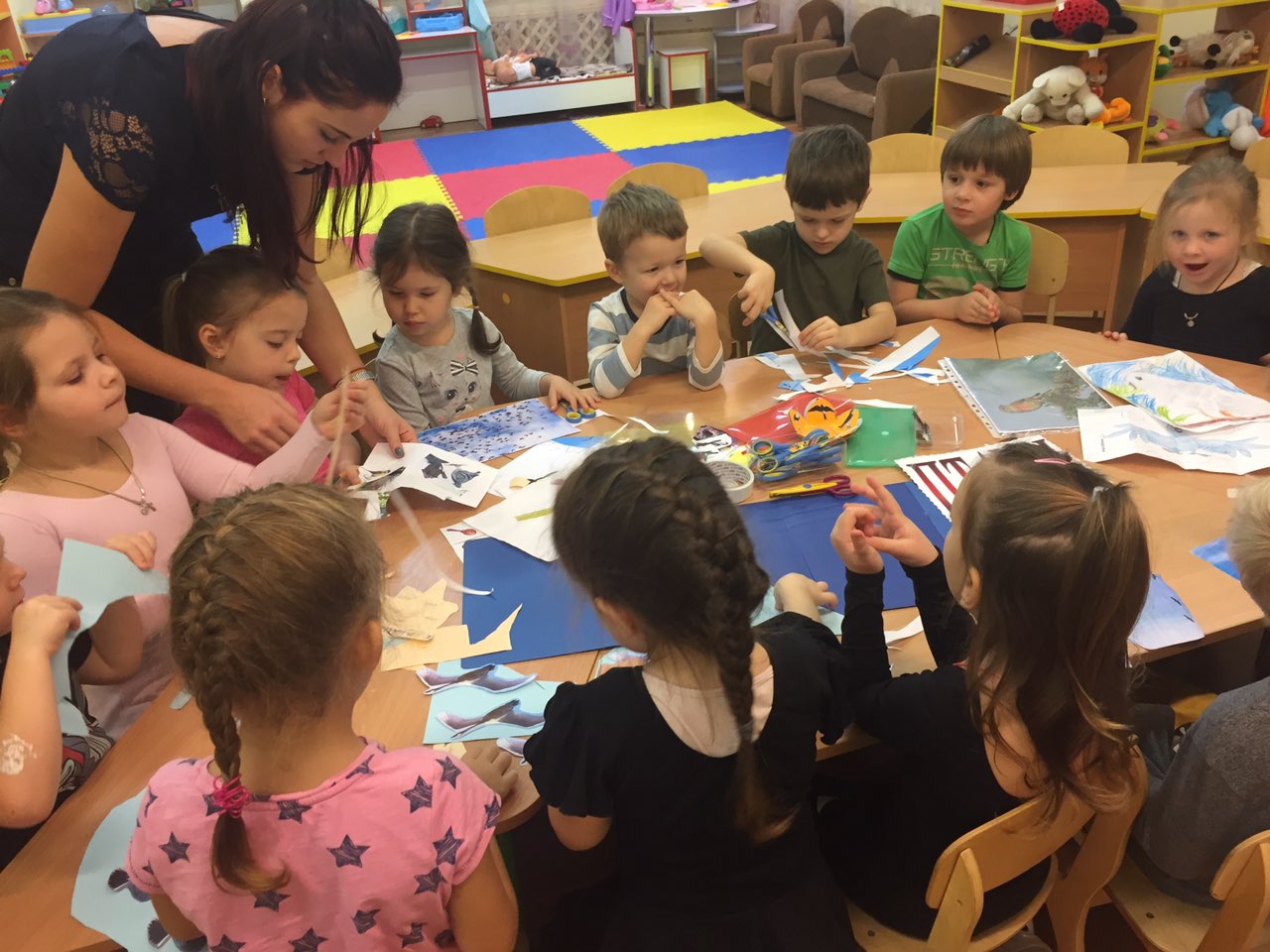 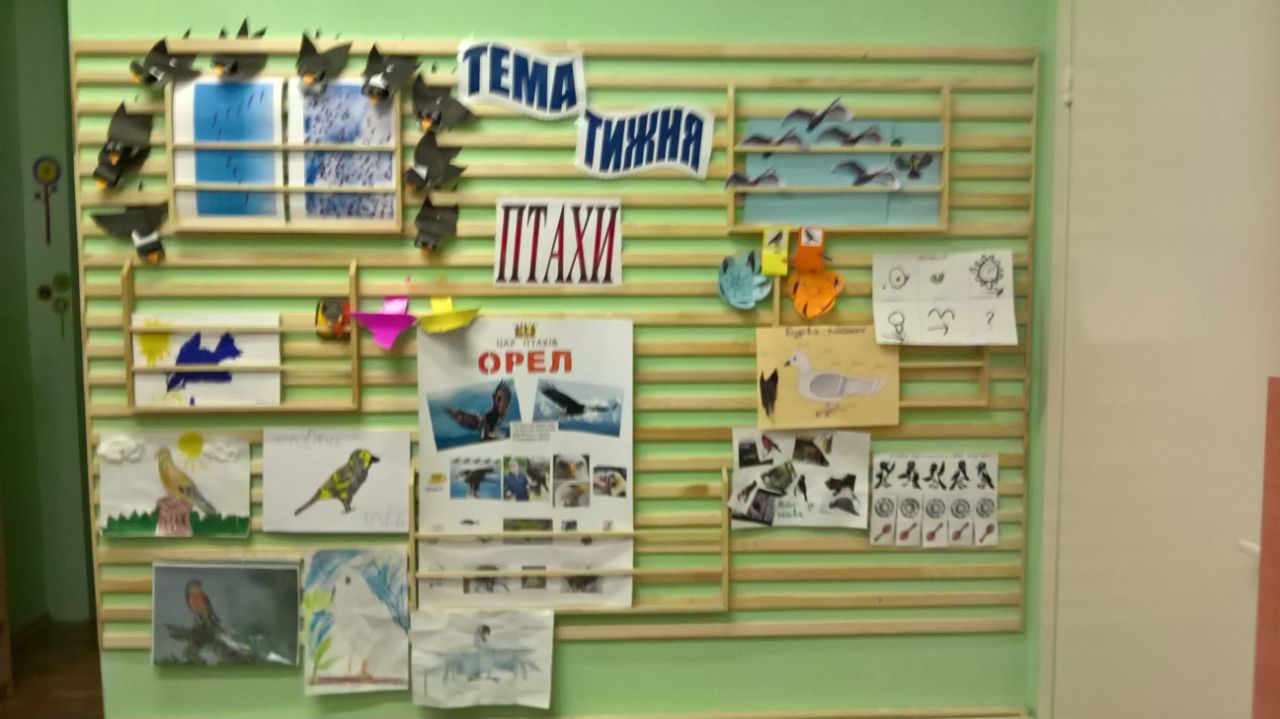 